Підстава: пункт 4-1 постанови Кабінету Міністрів України від 11 жовтня 2016 р. № 710 «Про ефективне використання державних коштів» Обґрунтування на виконання вимог Постанови КМУ від 11.10.2016 № 710:Враховуючи зазначене, замовник прийняв рішення стосовно застосування таких технічних та якісних характеристик предмета закупівлі: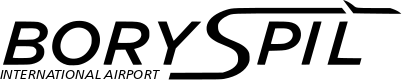 ДЕРЖАВНЕ ПІДПРИЄМСТВО«МІЖНАРОДНИЙ АЕРОПОРТ «БОРИСПІЛЬ» 08300, Україна, Київська обл., Бориспільський район, село Гора, вулиця Бориспіль -7, код 20572069, юридична особа/ суб'єкт господарювання, який здійснює діяльність в окремих сферах господарювання, зазначених у п. 4 ч.1 ст. 2 Закону України «Про публічні закупівлі»Обґрунтування технічних та якісних характеристик предмета закупівлі та очікуваної вартості предмета закупівліОбґрунтування технічних та якісних характеристик предмета закупівлі та очікуваної вартості предмета закупівліПункт КошторисуНазва предмета закупівлі із зазначенням коду за Єдиним закупівельним словникомОчікувана вартість предмета закупівлі згідно річного плану закупівельОчікувана вартість предмета закупівлі згідно ОГОЛОШЕННЯ про проведення відкритих торгівІдентифікатор процедури закупівлі20.02 (2023)Обов’язкове особисте страхування водіїв від  нещасних випадків на транспорті, код ДК 021:2015 - 66510000-8 - Страхові послуги 43 972,20 грн. без ПДВ43 972,20грн. без ПДВ UA-2023-09-26-000895-a1Обґрунтування технічних та якісних характеристик предмета закупівліТехнічні та якісні характеристики предмету закупівлі визначені Законом України від 07.03.1996 року № 85/96-ВР «Про страхування» та Постановою КМУ від від 14 серпня 1996 р. N 959 «Про затвердження Положення про обов'язкове особисте страхування від нещасних випадків на транспорті».2Обґрунтування очікуваної вартості предмета закупівліВизначення очікуваної вартості здійснено на підставі Положення про порядок визначення очікуваної вартості предмета закупівлі, затвердженого наказом Генерального директора від 17.05.2022 №50-06-1, методом порівняння ринкових цін на підставі отриманих цінових  пропозицій.№ п/пНайменування послугОдиницявиміруКількістьТехнічні та якісні характеристики предмета закупівлі(Технічна специфікація)1Обов'язкове особисте страхування водіїв від  нещасних випадків на транспортіПослуга1Обов'язкове особисте страхування водіїв від нещасних випадків на транспорті. Надання послуги здійснюється згідно вимог Закону України від 07.03.1996 року № 85/96-ВР «Про страхування» та Постанови КМУ від 14 серпня 1996 р. N 959 «Про затвердження Положення про обов'язкове особисте страхування від нещасних випадків на транспорті». Кількість водіїв ДП МА «Бориспіль» на 2024 рік – 479 осіб. 